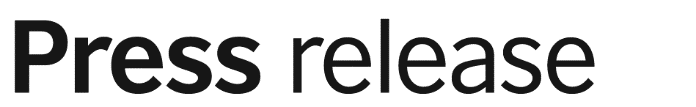 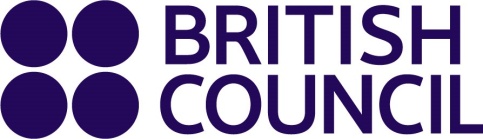 14 November 2022British Council celebrates Antibullying week Stand Against Bullying this week! #OddSocksDay #AntiBullyingDayFrom 14 to 21 November, the British Council in MENA is celebrating #AntiBullyingWeek, and supporting this year’s theme #Reach out, by organizing different activities aimed at raising awareness of bullying of children and young people and to highlight ways of preventing and responding to it. Anti-Bullying Week is an annual UK event, held in the third week in November. It started in 2002 and has since grown to become a significant event in the calendars of children, families and schools.Teachers at the British Council will be delivering lessons and activities for all age groups and levels they are teaching this term to raise awareness around anti-bullying, and to place an emphasis on creating a child-safe learning environment for children.“Anti-Bullying week is extremely helpful to us and helps us saves lives!” says one of our young students. “The Anti-Bullying week makes you think how to keep safe online.” says another student. They will also run a competition in all Teaching Centres in the Middle East Africa (MEA) region, which students can enter for a chance to win a free module in the centre where they are by submitting an entry related to the topic of antibullying. Entries to the competition can be a video, poster, comic strip, or a piece of writing to share personal stories and give advice to any young people who may be victims of bullying. In each centre in MEA, there will be three local winners from each age group, top one entry from each will then qualify to submit to a judging panel who will decide on the regional winners. British Council staff will also be wearing their odd socks on the day which marks the start of antibullying week to celebrate what makes us all unique. They will take photos wearing their odd socks and share them on social media. They will also be able to take part in activities to learn more about how to spot bullying and support children. Everyone is welcome to join the British Council in celebrating antibullying week by raising awareness and sharing pictures of their odd socks. Let us all stand against bullying!#OddSocksDay #AntiBullyingDay- ENDS -For media enquiries, please contact: Lamia El Idrissi, Senior Communications Manager, MENA at lamia.elidrissi@britishcouncil.orgAbout the British CouncilThe British Council is the UK’s international organisation for cultural relations and educational opportunities. We build connections, understanding and trust between people in the UK and other countries through arts and culture, education and the English language. In 2019-2020 we reached over 75 million people directly and 758 million people overall including online, broadcasts and publications. Founded in 1934 we are a UK charity governed by Royal Charter and a UK public body. We receive a 14.5 per cent core funding grant from the UK government.www.britishcouncil.org